              ИНФОРМАЦИОННОЕ ПИСЬМОЦелями семинара являются повышение уровня знаний педагога. Преимущества семинара – семинар проводится в заочной форме, каждый участник семинара самостоятельно разрабатывает для себя время работы с лекциями. По итогам участия в семинаре будет выдан сертификат, подтверждающий участие в данном мероприятии.Контингент участников семинара: педагоги дополнительного образования, работники детских садов, педагоги-организаторы, классные руководители, учителя-предметники, работники средних специальных учебных заведений. Семинар проводится по следующим направлениям:Направление 1. Специфика управленческой деятельности педагога образовательного учреждения.Направление 2. Эффективные методы оценки управленческой деятельности педагога образовательного учреждения.Направление 3. Психолого-педагогический мониторинг как метод оценки управленческой деятельности педагога образовательного учреждения.Семинар проводится в заочной форме с последующим выполнением контрольной работы и получением сертификата участия в семинаре в объеме 72 часов. Участник может принять участие только в одном направлении семинара. Сроки проведения семинараIII. Необходимые документы для участия в семинаре:Для участия в семинаре необходимо в адрес оргкомитета направить:- заявку на участие;- оплату регистрационного взноса.	Заявка высылается по электронной почте непосредственно в Оргкомитет.IV. Форма заявки и требования к ее оформлениюЗАЯВКА на участие в семинаре«Мониторинг эффективности управленческой деятельности педагога образовательного учреждения» Таблица кодов региона доступна на сайте OOO «НОУ «Вектор науки» векторнауки.рф в «Методическом разделе»V. Правила участия в семинаре	Условия участия в семинаре регламентируется Положением о проведении семинара «Мониторинг эффективности управленческой деятельности педагога образовательного учреждения», проводимого НОУ «Вектор науки». Данное положение размещено на сайте НОУ «Вектор науки» в разделе «Семинар». VI.   Финансовые условия участия в семинареОплата за участие в семинаре производится по динамическим тарифам:Тариф 1. Стоимость участия в семинаре 1000 руб. - при подаче заявки и оплаты участия в семинаре с 01.09. по 10.09.2015 г.Тариф 2. Стоимость участия в семинаре 1200 руб. - при подаче заявки и оплаты участия в семинаре с 11.09. по 20.09.2015 г.Тариф 3. Стоимость участия в семинаре 1500 руб. - при подаче заявки и оплаты участия в семинаре с 21.09. по 01.10.2015 г.После отправления заявки на участие в семинаре по электронной почте в ответ Вам будет выслано письмо, в котором будут указаны реквизиты для оплаты и Ваш регистрационный номер. Просьба до получения ответа Оргкомитета заранее участие в семинаре не оплачивать.VII.    Контрольные даты   - подведение итогов                                                        16.11.2015 г.VIII.    КонтактыООО «НОУ «Вектор науки» (Сайт векторнауки.рф)Телефон для справок: научно-методическое управление 8-8634-61-53-92 (начальник Доброва Инна Алексеевна); административное управление - директор: Бобырев Аркадий Викторович (моб.) 89185001217. Заявки на семинар и вопросы можно направлять по электронной почте vektornauki@tagcnm.ru с пометкой «С-03».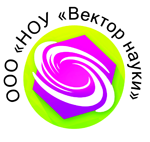 векторнауки.рфOOO «НОУ «Вектор науки» (г. Таганрог)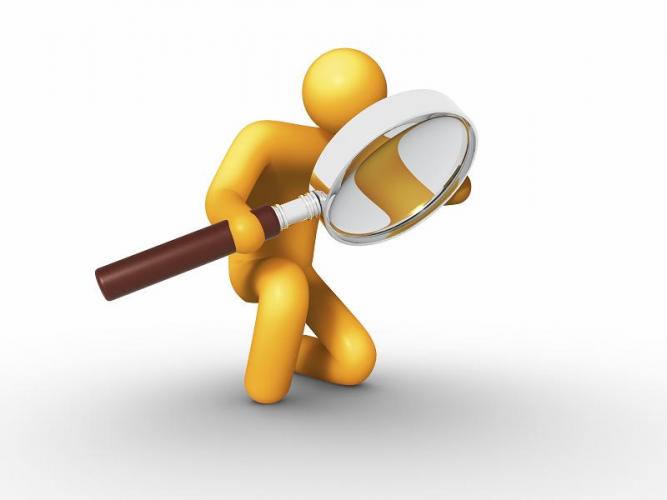 приглашает Вас принять участиев работе заочного семинара«Мониторинг эффективности управленческойдеятельности педагога образовательного учреждения»с последующим получением сертификата участника семинара                   (01.09.2015 – 01.10.2015 г.)ЭтапыСрокиПодготовительный (подача заявки, оплата регистрационного взноса)01.09.2015 – 01.10.2015 г.Основной (знакомство с лекциями семинара и выполнение контрольной работы)02.10.2015 – 14.10.2015 г.Отправка контрольной работы15.10.2015 – 17.10.2015 г.Заключительный (подведение итогов семинара, выдача сертификатов)16.11.2015 г.Фамилия, имя, отчество (полностью) участникаКод семинараС-03Номер направленияПолное наименование (без сокращения) места работыДолжностьПочтовый адрес участника (с почтовым индексом)Код региона1Телефон домашний (с кодом населенного пункта)Телефон мобильный (79000000000)E-mailТребуется ли справка, подтверждающая участие в семинаре (стоимость 150 руб.). (Да, нет)Проинформировать через смс об отправке сертификата (да, нет), стоимость 45 руб. Рекомендуется! (данная услуга действует только для жителей России)- прием заявок01.09.2015 – 01.10.2015 г.- прием работс 10.10.2015 года- сроки оплатыВ течение 3-х дней после получения подтверждения Оргкомитета семинара- извещение о принятии заявкипо принятии заявки